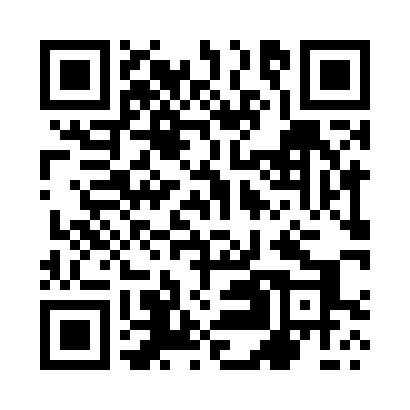 Prayer times for Bobiecino, PolandMon 1 Apr 2024 - Tue 30 Apr 2024High Latitude Method: Angle Based RulePrayer Calculation Method: Muslim World LeagueAsar Calculation Method: HanafiPrayer times provided by https://www.salahtimes.comDateDayFajrSunriseDhuhrAsrMaghribIsha1Mon4:176:2512:565:227:299:292Tue4:146:2212:565:247:319:323Wed4:116:2012:565:257:339:344Thu4:076:1712:565:267:359:375Fri4:046:1512:555:287:379:396Sat4:016:1212:555:297:399:427Sun3:576:1012:555:307:409:458Mon3:546:0812:545:327:429:479Tue3:516:0512:545:337:449:5010Wed3:476:0312:545:347:469:5311Thu3:446:0012:545:367:489:5612Fri3:405:5812:535:377:509:5913Sat3:375:5612:535:387:5210:0114Sun3:335:5312:535:397:5410:0415Mon3:295:5112:535:417:5510:0716Tue3:265:4912:525:427:5710:1017Wed3:225:4612:525:437:5910:1318Thu3:185:4412:525:448:0110:1719Fri3:145:4212:525:468:0310:2020Sat3:115:3912:515:478:0510:2321Sun3:075:3712:515:488:0710:2622Mon3:035:3512:515:498:0810:3023Tue2:595:3312:515:518:1010:3324Wed2:545:3012:515:528:1210:3725Thu2:505:2812:515:538:1410:4026Fri2:465:2612:505:548:1610:4427Sat2:415:2412:505:558:1810:4828Sun2:395:2212:505:568:2010:5129Mon2:385:2012:505:588:2110:5430Tue2:375:1712:505:598:2310:55